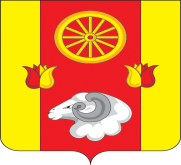 РОССИЙСКАЯ ФЕДЕРАЦИЯ              Администрация  Киевского сельского поселения                   Администрация Ремонтненского района       Ремонтненского района	          Ростовской области             346492, с. Киевка           ул. Ленинская №97               Тел. 33-1-66        № 93.24/716 от 26.11.2020 г.Отчет о проделанной работе Киевского сельского поселения по гармонизации межэтнических отношений за ноябрь 2020 года.1. Проведение заседаний консультативных советов и малых советов 2. Информация о ходе выполнения муниципальных программ борьбы с   экстремизмом и планов по гармонизации межэтнических отношений3. Проведённые сходы граждан4. В случаях возникновения конфликтных ситуаций: (обобщенная информация.)5. Информация о деятельности добровольных народных дружин6. Факты уничтожения посевов при несанкционированном выпасе скотаГлава Администрации  Киевского сельского поселения                                                      Г.Г. ГоловченкоКонсультативные советыДатаКоличество участниковПовестка дняПринятые решенияПринятые решенияПРОТОКОЛЗАСЕДАНИЯ МАЛОГО СОВЕТА ПО МЕЖЭТНИЧЕСКИМ ОТНОШЕНИЯМ17.11.2020 г.9 чел1. О ситуации по распространению коронавирусной инфекции на территории Ростовской области и Ремонтненским районом в целом. (Глава Администрации Киевского сельского поселения – Головченко Г.Г.) по состоянию на 16.11.2020.1.1 О соблюдении санитарно – противоэпидемических требований по профилактике распространения новой коронавирусной инфекции (COVID 19) (Валиева Г.С – заведующая Киевским ФАПом).1.О сохранении посевов, содержании животных, соблюдении стойлового периода (Степанюк Н.А – ведущий специалист по земельным и имущественным отношениям)ПО ПЕРВОМУ ВОПРОСУ РЕШИЛИ:1.Информацию принять к сведению.2.В связи со сложившейся ситуацией в стране, Ростовской области, представителям даргинской (Алиев Х.С.) и аварской (Рамазанов М.Г.) диаспор обеспечить информирование граждан о соблюдении мер санитарно – эпидемиологических требований даргинской и аварской национальностей, а также напомнить об административной ответственности за нарушение законодательства в области обеспечения санитарно – эпидемиологического благополучия населения, при возникновении угрозы распространения заболевания, а также об уголовной ответственности за нарушение санитарно – эпидемиологических правил, создавших угрозу массового заболевания. Повторно, довести до граждан, проживающих на территории поселения, о соблюдении масочного режима, особенно в общественных местах.3.УУП МО МВД РФ «Ремонтненский» Киевского сельского поселения (Лобачев А.С.), заведующим ФАПами с. Киевка и х. Раздольный (Валиева Г.С., Журавлева Н.Н.), старшему инспектору по вопросам ЖКХ (Мельникова Е.В.) продолжать проводить информационную работу среди населения о необходимости соблюдения масочного режима и о соблюдении мер санитарно – эпидемиологических требований, а также при появлении признаков инфекционных заболеваний оставаться дома (по месту пребывания) и незамедлительного обращения за медицинской помощью.4.ХКО «Киевка» (Гусаков А.Г.) и ДНД Киевского сельского поселения (Головченко И.Г.) во время патрулирования территории поселения с 22.00 до 00.00, обращать внимание на нахождение молодежи, без масок, на территории с. Киевка и х. Раздольный.Старшему инспектору по вопросам ЖКХ Администрации Киевского сельского поселения (Мельникова Е.В.) повторно, в срок до 20.11.2020 проинформировать рабочие коллективы, находящихся на территории поселения организаций, по обеспечению соблюдения мер, направленных на предупреждение распространения новой коронавирусной инфекции6.Киевскому СДК и старшему инспектору по культуре, физической культуре и спорту, отказаться от проведения массовых мероприятий, организовать работу в режиме онлайн.5.Волонтерам (Атаманенко Д.П.) при необходимости оказывать социальную помощь заболевшим, находящимся дома на карантине (приобретение продуктов питания, медикаментов).«За»-9            «Против» - 0«Воздержались» -0ПО ВТОРОМУ ВОПРОСУ  РЕШИЛИ:1. Информацию принять к сведению.2. Степанюк Н.А, продолжить мониторинг на территории Киевского сельского поселения в части соблюдения стойлового периода.«За»-9         «Против» 0«Воздержались» -0ПО ПЕРВОМУ ВОПРОСУ РЕШИЛИ:1.Информацию принять к сведению.2.В связи со сложившейся ситуацией в стране, Ростовской области, представителям даргинской (Алиев Х.С.) и аварской (Рамазанов М.Г.) диаспор обеспечить информирование граждан о соблюдении мер санитарно – эпидемиологических требований даргинской и аварской национальностей, а также напомнить об административной ответственности за нарушение законодательства в области обеспечения санитарно – эпидемиологического благополучия населения, при возникновении угрозы распространения заболевания, а также об уголовной ответственности за нарушение санитарно – эпидемиологических правил, создавших угрозу массового заболевания. Повторно, довести до граждан, проживающих на территории поселения, о соблюдении масочного режима, особенно в общественных местах.3.УУП МО МВД РФ «Ремонтненский» Киевского сельского поселения (Лобачев А.С.), заведующим ФАПами с. Киевка и х. Раздольный (Валиева Г.С., Журавлева Н.Н.), старшему инспектору по вопросам ЖКХ (Мельникова Е.В.) продолжать проводить информационную работу среди населения о необходимости соблюдения масочного режима и о соблюдении мер санитарно – эпидемиологических требований, а также при появлении признаков инфекционных заболеваний оставаться дома (по месту пребывания) и незамедлительного обращения за медицинской помощью.4.ХКО «Киевка» (Гусаков А.Г.) и ДНД Киевского сельского поселения (Головченко И.Г.) во время патрулирования территории поселения с 22.00 до 00.00, обращать внимание на нахождение молодежи, без масок, на территории с. Киевка и х. Раздольный.Старшему инспектору по вопросам ЖКХ Администрации Киевского сельского поселения (Мельникова Е.В.) повторно, в срок до 20.11.2020 проинформировать рабочие коллективы, находящихся на территории поселения организаций, по обеспечению соблюдения мер, направленных на предупреждение распространения новой коронавирусной инфекции6.Киевскому СДК и старшему инспектору по культуре, физической культуре и спорту, отказаться от проведения массовых мероприятий, организовать работу в режиме онлайн.5.Волонтерам (Атаманенко Д.П.) при необходимости оказывать социальную помощь заболевшим, находящимся дома на карантине (приобретение продуктов питания, медикаментов).«За»-9            «Против» - 0«Воздержались» -0ПО ВТОРОМУ ВОПРОСУ  РЕШИЛИ:1. Информацию принять к сведению.2. Степанюк Н.А, продолжить мониторинг на территории Киевского сельского поселения в части соблюдения стойлового периода.«За»-9         «Против» 0«Воздержались» -0Наименование мероприятияДата проведения№ пунктов программ (планов)Объём выполненияВ Связи со сложившейся обстановкой все мероприятии проводятся в режиме онлайн на молодёжном сообществе «Всё о жизни Киевки»- к Дню Народного Единства выложена открытка «Мы разные, но мы вместе»https://vk.com/wall-196032319_125     -и видео “История возникновения дня Народного Единства» https://vk.com/wall-196032319_124  - В рамках декады по толерантности при проведении подомовых обходов многодетных семей, были вручены памятки «16 ноября - Международный День толерантности», в молодёжном сообществе «Всё о жизни Киевки» для большего охвата молодёжи была размещена памятка, и был выложен социальный ролик «Будьте толерантными»https://vk.com/video-196032319_456239039  -Участие Киевской СШ в районных соревнованиях «Весёлые старты» среди 5,6 кл.01.11.2020 г.30.11.2020 г.11.2020 г.п.9 подпрограммы «Содействие развитию институтов и инициатив гражданского общества Киевского сельского поселения на 2014-2020 годы».67 просмотров49 просмотров.51просмотр.30 челДата и место проведенияКоличество участниковКто проводилПоднимаемые вопросыПринятые решенияДата и местоПричины конфликтаУстановочные данные участниковПринятые меры по локализации конфликтаПринятые процессуальные решенияНаименование мероприятияЧисленность дружинниковФИО руководителя дружиныЭтнический состав дружиныОхрана общественного порядка7 человекСавченко Александр ВикторовичРусские - 5чел.,Аварцы – 1 чел.,Даргинцы – 1 чел.Дата и местоПричинитель вреда (ФИО, национальность)Пострадавший (ФИО, национальность)Меры, принятые органами власти